VSTUPNÍ ČÁSTNázev komplexní úlohy/projektuZkoušky rozvodů plynuKód úlohy36-u-3/AF54Využitelnost komplexní úlohyKategorie dosaženého vzděláníH (EQF úroveň 3)Skupiny oborů36 - Stavebnictví, geodézie a kartografieVazba na vzdělávací modul(y)Provádění zkoušek rozvodů plynu – PlynárenstvíŠkolaStřední odborná škola energetická a stavební, Obchodní akademie a Střední zdravotnická škola, Chomutov, příspěvková organizace, Na Průhoně, ChomutovKlíčové kompetenceKompetence k učení, Kompetence k řešení problémů, Komunikativní kompetence, Personální a sociální kompetence, Občanské kompetence a kulturní povědomí, Matematické kompetence, Digitální kompetenceDatum vytvoření01. 11. 2019 12:55Délka/časová náročnost - Odborné vzdělávání8Délka/časová náročnost - Všeobecné vzděláváníPoznámka k délce úlohyRočník(y)3. ročníkŘešení úlohyindividuální, skupinovéDoporučený počet žáků1Charakteristika/anotaceKomplexní úloha Zkoušky rozvodů plynu je ve formě závěrečné práce po absolvování kvalifikačního modulu Provádění zkoušek rozvodů plynu – Plynárenství.Cílem je ověřit, zda se žák orientuje v dané problematice a je schopen využívat získané vědomosti.Probírané tematické celky:Zkoušky rozvodů plynu – pevnosti, těsnosti, provozuschopnostiPříprava rozvodu na zkouškuProvedení zkoušek rozvoduVystavení protokolu o zkoušcePříprava podkladů pro provedení výchozí revize odběrného plynového zařízeníKomplexní úloha bude provedena částečně teoreticky formou stanovení zkušebních podmínek, vypracování protokolu o zkoušce a přípravy podkladů pro provedení výchozí revize odběrného plynového zařízení, a částečně prakticky – provedení zkoušek rozvodu plynu.JÁDRO ÚLOHYOčekávané výsledky učeníZískání kompetencí dle NSK:Zná způsoby přípravy plynového rozvodu na provedení zkoušky těsnostiZná zkušební podmínky zkoušky těsnostiProvádí zkoušku pevnosti a těsnostiZná přípravu plynového rozvodu, spotřebičů a zařízení na provedení výchozí revizeSpecifikace hlavních učebních činností žáků/aktivit projektu vč. doporučeného časového rozvrhuČinnosti žáka/žáků:Stanovení zkušebních podmínek a příprava rozvodu plynu na provedení zkoušek  1 hProvedení zkoušek rozvodu plynu  3 hVypracování protokolu o zkoušce  1 hPříprava podkladů pro provedení výchozí revize odběrného plynového zařízení  2 h                                                       Ústní vysvětlení a rozbor odevzdaných podkladů  1 h                            Metodická doporučeníÚloha náleží do předmětů Plynárenství, Odborný výcvik, Odborná cvičení.Stanovení zkušebních podmínek provede žák podle tabulek s použitím údajů, které zadá učitel nebo si jejich hodnoty zjistí – nejvyšší provozní tlak (MOP), třídu přesnosti tlakoměru, vnitřní geometrický objem plynovodu.Pro provádění zkoušek rozvodu plynu je možné ze žáků utvořit dvojice nebo smysluplné skupiny – jeden žák ovládá zkušební přístroj na zkoušky plynovodů, druhý provádí kontrolu rozvodu.Řešení úniku plynu se může provádět z důvodu bezpečnosti na rozvodu (cvičném) bez tlaku nebo natlakovaném vzduchem nebo inertním plynem na přetlak odpovídající přetlaku v nízkotlakém plynovodu.Pro provádění identifikace míst úniku plynu a jeho řešení je možné ze žáků utvořit dvojice nebo smysluplné skupiny – jeden žák ovládá tlakovací zařízení, druhý vyhledává, třetí zaznamenává zjištěné úniky, dále též dle délky a členění rozvodu.Způsob realizaceKomplexní úloha se bude provádět v prostorech s vhodným vybavením – odborná učebna, dílna odborného výcviku, laboratoř apod., případně v reálných podmínkách.PomůckyPracovní list s tabulkami pro volbu zkušebního tlaku při zkoušce pevnosti (STP), doby trvání zkoušky a zkušebního tlaku při zkoušce těsnosti (TTP)Formulář protokolu o zkoušceTlaková pumpa, zkušební přístroj na zkoušky plynovodů, láhev s inertním plynemPěnotvorný roztok, detekční přístrojZdroj (databáze, internet) pro vypracování podkladů pro provedení výchozí revize odběrného plynového zařízeníVÝSTUPNÍ ČÁSTPopis a kvantifikace všech plánovaných výstupůKaždý žák vypracuje nebo provede:Stanoví zkušební podmínky a připraví rozvod na provedení zkoušekProvede zkoušky rozvodu plynuVypracuje protokol o zkoušcePřipraví podklady pro provedení výchozí revize odběrného plynového zařízeníKritéria hodnoceníHodnocení bude provedeno individuálně.Stanovení zkušebních podmínek a příprava rozvodu na provedení zkoušek – pro splnění je nutno provést zadání bez závažných opomenutí. Maximální počet bodů: 15Provedení zkoušek rozvodu plynu  – pro splnění je nutno provést zadání bez závažných opomenutí. Maximální počet bodů: 25Vypracování protokolu o zkoušce. Maximální počet bodů: 10Příprava podkladů pro provedení výchozí revize odběrného plynového zařízení – pro splnění je nutno provést zadání bez závažných opomenutí. Maximální počet bodů: 20Kritéria pro známky:Pro komplexní hodnocení je nutno splnit podmínku nepřekročení maximálního počtu chyb v testu.1 (výborný) – počet bodů: 61–70 bodů2 (chvalitebný) – počet bodů: 51–60 bodů3 (dobrý) – počet bodů: 41–50 bodů4 (dostatečný) – počet bodů: 31–40 bodů5 (nedostatečný) – počet bodů: 0–30 bodůDoporučená literaturaTPG 704 01 – Odběrná plynová zařízení a spotřebiče na plynná paliva v budováchDvořák Jan Ing., Přibyla Zdeněk Ing. – Informační servis GAS – Plynovody a spotřebiče plynu v budovách (TPG 704 01 s vazbou na související předpisy pro praxi). ISBN 978-80-7328-213-4.www.tzb-info.czČasopis: Český instalatérČasopis: Topenářství – instalaceSeznam doporučené studijní literatury a zdrojů je sestaven z pohledu studujících žáků a dostupnosti a aktuálnosti zdrojů pro ně. Pro orientaci v aktuálních změnách a vývoji v oboru je doporučeno sledovat průběžně internetové stránky www.tzb-info.cz.PoznámkyUrčeno pro 3. ročník oboru 36-52-H/01 Instalatér.Požadovaná úroveň vstupních vědomostí a dovedností: absolvování kvalifikačního modulu Provádění zkoušek rozvodů plynu – PlynárenstvíKomplexní úloha bude použita pro ověřování schopností a znalostí po absolvování vzdělávacího modulu Provádění zkoušek rozvodů plynu – Plynárenství.Obsahové upřesněníOV NSK - Odborné vzdělávání ve vztahu k NSKPřílohyZkousky-rozvodu-plynu.pdfFormular-protokolu-o-zkousce.pdfPracovni-list-Zakladni-zasady-pro-provadeni-zkousek-rozvodu-plynu.pdfPracovni-list-Tabulky-pro-volbu-hodnot-pro-provadeni-zkousek.pdfMateriál vznikl v rámci projektu Modernizace odborného vzdělávání (MOV), který byl spolufinancován z Evropských strukturálních a investičních fondů a jehož realizaci zajišťoval Národní pedagogický institut České republiky. Autorem materiálu a všech jeho částí, není-li uvedeno jinak, je Norbert Ryska. Creative Commons CC BY SA 4.0 – Uveďte původ – Zachovejte licenci 4.0 Mezinárodní.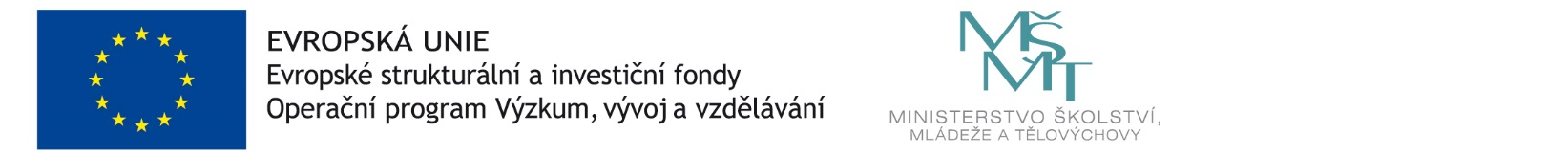 